LEARNING OPPORTUNITIES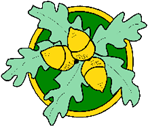 Online Safety Policyincorporating ‘Mobile and Smart Technology’ and ‘Social Media’This policy will be reviewed at least annually. It will also be revised following any concerns and/or updates to national and local guidance or procedures.Review Date:  September 2022Next review Date:  September 2023ContentsPage Number2.	Online Safety Introduction	Policies & Procedures3.	Filtering & Monitoring4.	Information Security & Access Management5.	Remote & Online Learning6.	Staff Training	Educating Students	Working with Parents / Carers	Mobile & Smart Technology7.	Safe Use of Mobile & Smart Technology Expectations12.	Social Media13.	General Social Media ExpectationsONLINE SAFETY INTRODUCTIONIt is essential that children are safeguarded from potentially harmful and inappropriate material or behaviours online. Learning Opportunities will adopt a whole school approach to online safety which will empower, protect, and educate our students and staff in their use of technology, and establish mechanisms to identify, intervene in, and escalate any concerns where appropriate.Learning Opportunities will ensure online safety is considered as a running and interrelated theme when devising and implementing our policies and procedures, and when planning our curriculum, staff training, the role and responsibilities of the DSL and parental / carer engagement.Learning Opportunities identifies that the breadth of issues classified within online safety is considerable, but can be categorised into four areas of risk:Content: being exposed to illegal, inappropriate or harmful content. For example, pornography, fake news, racism, misogyny, self-harm, suicide, anti-Semitism, radicalisation and extremism.Contact: being subjected to harmful online interaction with other users. For example, peer to peer pressure, commercial advertising and adults posing as children or young adults with the intention to groom or exploit them for sexual, criminal, financial or other purposes.Conduct: personal online behaviour that increases the likelihood of, or causes, harm. For example, making, sending and receiving explicit images (including consensual and non-consensual sharing of nudes and semi-nudes and/or pornography), sharing other explicit images and online bullying.Commerce: risks such as online gambling, inappropriate advertising, phishing and or financial scams.Learning Opportunities recognises that technology, and the risks and harms related to it, evolve and change rapidly. We will carry out an annual review of our approaches to online safety, supported by an annual risk assessment, which considers and reflects the current risks our students face online.The headteacher will be informed of any online safety concerns by the DSL, as appropriate. The Headteacher challenge meetings will provide a platform for the proprietor to consider and review online safety practice and incidents, including outcomes.POLICIES & PROCEDURESThe DSL has overall responsibility for online safety within the school but will liaise with other members of staff, for example IT technicians and curriculum leads as necessary. The DSL will respond to online safety concerns in line with our child protection and other associated policies, including our Anti-bullying policy, and behaviour policies. Internal sanctions and/or support will be implemented as appropriate.Where necessary, concerns will be escalated and reported to relevant partner agencies in line with local policies and procedures.Learning Opportunities uses a wide range of technology. This includes computers, laptops, tablets and other digital devices, the internet, our learning platform, intranet and email systems.All school owned devices and systems will be used in accordance with our acceptable use policies and with appropriate safety and security measures in place.Learning Opportunities recognises the specific risks that can be posed by mobile and smart technology, including mobile/smart phones, cameras and wearable technology. In accordance with KCSIE 2022 Learning Opportunities has appropriate mobile and smart technology and image use policies in place, which are shared and understood by all members of the community. FILTERING & MONITORINGLearning Opportunities will do all we reasonably can to limit student’s exposure to online risks through school provided IT systems and will ensure that appropriate filtering and monitoring systems are in place e.g.Education broadband connectivity is provided through BT.We use Watchguard, which blocks sites which can be categorised as: pornography, racial hatred, extremism, gaming and sites of an illegal nature.The filtering system blocks all sites on the Internet Watch Foundation (IWF) list.We work with Primary Technologies to ensure that our filtering policy is continually reviewed.If students or staff discover unsuitable sites or material, they are required to: turn off monitor/screen, report the concern immediately to a member of staff The member of staff will report the concern (including the URL of the site if possible) to the DSL and/or technical staff.The breach will be recorded and escalated as appropriate.Parents/carers will be informed of filtering breaches involving their child.Any material believed to be illegal will be reported immediately to the appropriate agencies, such as the IWF, Kent Police or CEOP.Our leadership team and relevant staff have an awareness and understanding of the filtering and monitoring provisions in place, manage them effectively and know how to escalate concerns when identified.All users will be informed that use of our systems can be monitored, and that monitoring will be in line with data protection, human rights, and privacy legislation.We will appropriately monitor internet use on all setting owned or provided internet enabled devices. This is achieved by:Monitoring / supervision of students Monitoring internet and web access using securus Filtering breaches or concerns identified through our monitoring approaches will be recorded and reported to the DSL who will respond as appropriate.Any access to material believed to be illegal will be reported immediately to the relevant agencies, such as the Internet Watch Foundation and the police.When implementing appropriate filtering and monitoring, Learning Opportunities will ensure that “over blocking” does not lead to unreasonable restrictions as to what children can be taught with regards to online teaching and safeguarding.Whilst filtering and monitoring is an important part of our online safety responsibilities, it is only one part of Learning Opportunities approach to online safety. Students will use appropriate search tools, apps and online resources as identified by staff, following an informed assessment of suitability.Internet use will be supervised by staff as appropriate to students age and ability.Students will be directed to use age/ability appropriate online resources and tools by staff.Decision makingLearning Opportunities leadership team have ensured that our school has age and ability appropriate filtering and monitoring in place to limit student’s exposure to online risks.Our decision regarding filtering and monitoring has been informed by a risk assessment, considering our specific needs and circumstances.Changes to the filtering and monitoring approach will be risk assessed by staff with educational and technical experience and, where appropriate, with consent from the leadership team; all changes to the filtering policy are logged and recorded.The leadership team will ensure that regular checks are made to ensure that the filtering and monitoring methods are effective and appropriate.Learning Opportunities are mindful to ensure that “over blocking” does not unreasonably restrict access to educational activities and safeguarding materials.All members of staff are aware that they cannot rely on filtering and monitoring alone to safeguard students; effective classroom management and regular education about safe and responsible use is essential.INFORMATION SECURITY & ACCESS MANAGEMENTLearning Opportunities is responsible for ensuring an appropriate level of security protection procedures are in place, in order to safeguard our systems as well as staff and students. Further information can be found in our acceptable use (AUP) policies.Learning Opportunities will review the effectiveness of these procedures periodically to keep up with evolving cyber-crime technologies.Security and management of information systemsWe take appropriate steps to ensure the security of our information systems, including:Virus protection being updated regularly.Password encryption for personal data sent over the Internet or taken off site (such as via portable media storage) or access via appropriate secure remote access systems.Not using portable media without specific permission; portable media will be checked by an anti-virus/malware scan before use.Not downloading unapproved software to work devices or opening unfamiliar email attachments.Preventing, as far as possible, access to websites or tools which could compromise our systems, including anonymous browsing and other filtering bypass tools.Checking files held on our network, as required and when deemed necessary by leadership staff.The appropriate use of user logins and passwords to access our network.specific user logins and passwords will be enforced for all users. All users are expected to log off or lock their screens/devices if systems are unattended.
Password policyAll members of staff have their own unique username and private passwords to access our systems; members of staff are responsible for keeping their password private.  We require all staff to: use strong passwords for access into our system.change their passwords regularly, every 30 days is recommended.not share passwords or login information with others or leave passwords/login details where others can find them.not to login as another user at any time. lock access to devices/systems when not in use.Managing the safety of our websiteWe will ensure that information posted on our website meets the requirements as identified by the DfE.We will ensure that our website complies with guidelines for publications including accessibility, data protection, respect for intellectual property rights, privacy policies and copyright.Staff or student’s personal information will not be published on our website; the contact details on the website will be our setting address, email addresses and telephone numbers.The administrator account for our website will be secured with an appropriately strong password.We will post appropriate information about safeguarding, including online safety, on our website for members of the community.REMOTE / ONLINE LEARNINGLearning Opportunities will ensure any remote sharing of information, communication and use of online learning tools and systems will be in line with privacy and data protection requirements and any local/national guidance.All communication with students and parents/carers will take place using school provided or approved communication channels; for example, school provided email accounts and phone numbers and/or agreed systems: Microsoft 365 or equivalent.Any pre-existing relationships or situations which mean this cannot be complied with will be discussed with the DSL.Where necessary, staff and students will engage with remote teaching and learning in line with existing behaviour principles as set out in our school behaviour policy/code of conduct and Acceptable Use Policies. Staff and students will be encouraged to report issues experienced at home and concerns will be responded to in line with our child protection and other relevant policies.When delivering remote learning, staff will follow our Acceptable Use Policy (AUP) STAFF TRAININGLearning Opportunities will ensure that all staff receive online safety training as part of induction and that ongoing online safety training and update for all staff will be integrated, aligned and considered as part of our overarching safeguarding approach. EDUCATING STUDENTSLearning Opportunities will ensure a comprehensive whole school curriculum response is in place to enable all students to learn about and manage online risks effectively as part of providing a broad and balanced curriculum. WORKING WITH PARENTS / CARERSLearning Opportunities will build a partnership approach to online safety and will support parents/carers to become aware and alert of the potential benefits and risks and to reinforce the importance of children being safe online by:providing information on our school website and through existing communication channels (such as newsletters), offering specific online safety events for parents/carers or highlighting online safety at existing events.Learning Opportunities will ensure parents and carers understand what systems are used to filter and monitor their children’s online use at school, what their children are being asked to do online, including the sites they will be asked to access and who from the school (if anyone) their child is going to be interacting with online. This is achieved by:providing information on our school website and relevant policies such as acceptable use, home/school agreements and through existing communication channels.Where the School is made aware of any potentially harmful risks, challenges and/or hoaxes circulating online, national or locally, we will respond in line with the DfE ‘Harmful online challenges and online hoaxes’ guidance to ensure we adopt a proportional and helpful response. MOBILE & SMART TECHNOLOGYPolicy aims and scopeThis policy has been written by Learning Opportunities, involving staff, students  and parents/carers, building on The Education People’s mobile and smart technology policy template with specialist advice and input as required, taking into account the DfE statutory guidance ‘Keeping Children Safe in Education’ 2022, ‘Working Together to Safeguard Children’ 2018, ‘Behaviour in Schools Advice for headteachers and school staff’ 2022, ‘Searching, screening and confiscation at school’ 2022 and the local Kent Safeguarding Children Multi-agency Partnership (KSCMP)  procedures. The purpose of this policy is to safeguard and promote the welfare of all members of the Learning Opportunities community when using mobile devices and smart technology. Learning Opportunities recognises that online safety is an essential part of safeguarding and acknowledges its duty to ensure that all students and staff are protected from potential harm when using mobile and smart technology.As outlined in our Safeguarding / Child Protection Policy, the Designated Safeguarding Leads (DSLs), Simon Graydon (Headteacher), Kevin Dunk (Deputy Headteacher & Catherine Graydon, are recognised as having overall responsibility for online safety. This policy applies to all access to and use of all mobile and smart technology on site; this includes mobile phones and personal devices such as tablets, e-readers, games consoles and wearable technology, such as ‘smart watches and fitness trackers, which facilitate communication or have the capability to record sound and/or images.This policy applies to students, parents/carers and all staff, including the proprietor, leadership team, teachers, support staff, external contractors, visitors, volunteers and other individuals who work for, or provide services on behalf of the setting (collectively referred to as “staff” in this policy). Links with other policiesThis policy links with several other policies, practices and action plans, including but not limited to: Anti-bullying policyAcceptable Use Policies (AUP) Positive Behaviour Management policySafeguarding / Child protection policyStaff code of conduct Confidentiality policyCurriculum policies, such as: Computing, Personal Social and Health Education (PSHE), Citizenship and Relationships and Sex Education (RSE)Data security SAFE USE OF MOBILE & SMART TECHNOLOGY EXPECTATIONSLearning Opportunities recognises that use of mobile and smart technologies is part of everyday life for many students, staff and parents/carers.Electronic devices of any kind that are brought onto site are the responsibility of the user. All members of the Learning Opportunities community are advised to:take steps to protect their mobile phones or personal devices from loss, theft or damage; we accept no responsibility for the loss, theft or damage of such items on our premises.use passwords/PIN numbers to ensure that unauthorised access, calls or actions cannot be made on their phones or devices.Mobile phones and personal devices are only permitted to be used in specific areas.The sending of abusive or inappropriate messages or content, including via personal smart devices and mobile phones is forbidden by any member of the community; any breaches will be dealt with in line with our anti-bullying, positive behaviour and child protection policies. All members of the Learning Opportunities community are advised to ensure that their mobile phones and personal devices do not contain any content which may be offensive, derogatory or illegal, or which would otherwise contravene our behaviour or child protection policies. School provided mobile phones and devices Where relevant members of staff will be issued with a work phone number in addition to their work email address, where contact with students or parents/carers is required. Staff providing formal remote/online learning will do so using school provided equipment in accordance with our Acceptable Use Policy (AUP.School mobile phones and devices will be suitably protected via a PIN and must only be accessed or used by members of staff.School mobile phones and devices will always be used in accordance with our staff code of conduct / acceptable use of technology and other relevant policies. Where staff and/or students are using school provided mobile phones and/or devices, they will be informed prior to use via our Acceptable Use Policy (AUP) that activity may be monitored for safeguarding reasons and to ensure policy compliance.Staff use of mobile and smart technology Members of staff will ensure that use of any mobile and smart technology, including personal phones and mobile devices, will take place in accordance with the law, as well as relevant school policy and procedures, such as confidentiality, child protection, data security, staff code of conduct and Acceptable Use Policies. Staff will be advised to: Keep mobile phones and personal devices in a safe and secure place during lesson time. Keep personal mobile phones and devices switched off or set to ‘silent’ mode during lesson times.Ensure that Bluetooth or other forms of communication, such as ‘airdrop’, are hidden or disabled during lesson times. Not use personal devices during teaching periods unless written permission has been given by the headteacher, such as in emergency circumstances. Ensure that any content brought onto site via personal mobile phones and devices is compatible with their professional role and our behaviour expectations.Members of staff are not permitted to use their own personal phones or devices for contacting students or parents and carers.Any pre-existing relationships or circumstance, which could compromise staff’s ability to comply with this, will be discussed with the Headteacher.Where staff use their phone to record student work the images will be deleted from the device before staff leave the school site that day.Where remote learning activities take place and staff use their own mobile devices they will follow clear guidance outlined in the Acceptable Use Policy, Employee Handbook and the Code of Conduct.If a member of staff breaches our policy, action will be taken in line with our staff employee handbook / code of conduct and allegations policy. If a member of staff is thought to have illegal content saved or stored on a mobile phone or personal device or have committed a criminal offence using a personal device or mobile phone, the police will be contacted and the LADO (Local Authority Designated Officer) will be informed in line with our allegations policy.Students use of mobile and smart technology ‘Behaviour in School: Advice for headteachers and school staff’ 2022 states:“Headteachers should decide if mobile phones can be used during the school day… Allowing access to mobiles in school introduces complexity and risks, including distraction, disruption, bullying and abuse, and can be a detriment to learning. Headteachers should consider restricting or prohibiting mobile phones to reduce these risks.Students will be educated regarding the safe and appropriate use of mobile and smart technology, including mobile phones and personal devices, and will be made aware of behaviour expectations and consequences for policy breaches. Safe and appropriate use of mobile and smart technology will be taught to students as part of an embedded and progressive safeguarding education approach using age-appropriate sites and resources. Further information is contained within our safeguarding / child protection and relevant specific curriculum policies.In preparation for their lives after school mobile phones and/or personal devices may be used on site by students.Mobile phones or personal devices can be used by students in allocated areas during break or free time, but any use must be in accordance with our anti-bullying and behaviour policy. If students breach our policies, this may be revoked.Learning Opportunities expects students’ personal devices and mobile phones to be kept safe and secure when on site. This means switched off and kept out of sight during lessons and while moving between lessons.If a student needs to contact their parents or carers whilst on site, they will be allowed to use a school phone. Parents / carers are advised to contact their child via the school office; exceptions may be permitted on a case-by-case basis, as approved by the headteacher. If a student requires access to a personal device in exceptional circumstances, for example medical assistance and monitoring, this will be discussed with the headteacher prior to use being permitted. Any arrangements regarding access to personal devices in exceptional circumstances will be documented and recorded by the school. Any specific agreements and expectations (including sanctions for misuse) will be provided in writing and agreed by the students and their parents / carers before use is permitted. Mobile phones and personal devices must not be taken into examinations. Students found in possession of a mobile phone or personal device which facilitates communication or internet access during an exam will be reported to the appropriate examining body. This may result in the withdrawal from either that examination or all examinations. Screening, searching and confiscation of electronic devices Electronic devices, including mobile phones, can contain files or data which relate to an offence, or which may cause harm to another person. This includes, but is not limited to, indecent images of children, pornography, abusive messages, images or videos, or evidence relating to suspected criminal behaviour. Where there are any concerns regarding students’ use of mobile technology or policy breaches, they will be dealt with in accordance with our existing policies, including anti-bullying, safeguarding / child protection, online safety and positive behaviour management. The Headteacher may confiscate a students’ mobile phone or device if they believe it is being used to contravene our safeguarding / child protection or behaviour policy.Mobile phones and devices that have been confiscated will be held in a secure place and released to parents/carers. Where a concern involves a potentially indecent image or video of a child, staff will respond in line with our child protection policy, avoid looking at any content, and refer the incident to the Designated Safeguarding Lead urgently as they will be most appropriate person to respond.If there is suspicion that data or files on a student’s personal device or mobile phone may be illegal, or may provide evidence relating to a criminal offence, the device will be handed over to the police for further investigationIf deemed to be necessary and appropriate, searches of mobile phones or personal devices may be carried out in accordance with the DfE ‘Searching, Screening and Confiscation’ guidance. The headteacher can carry out a search and examine any data or files on an electronic device confiscated as a result of a search, if there is good reason to do so. This would be where they have reasonable grounds for suspecting the device or content on the device poses a risk to staff and/or students, Staff will respond in line with our safeguarding / child protection policy and follow the most appropriate safeguarding response if they find images, data or files on a student’s electronic device that they reasonably suspect are likely to put a person at risk.In exceptional circumstances and in accordance with the DfE ‘Searching, Screening and Confiscation’ guidance, the headteacher may examine or erase data or files if there is a good reason to do so. The DfE ‘Searching, Screening and Confiscation’ guidance states (77 – 79) In determining whether there is a ‘good reason’ to examine images, data or files, the headteacher will need to reasonably suspect that the images, data or files on the device has been, or could be used, to cause harm, undermine the safe environment of the school and disrupt teaching, or be used to commit an offence. In determining whether there is a ‘good reason’ to erase any images, data or files from the device, the headteacher should consider whether the material found may constitute evidence relating to a suspected offence. In those instances, the data or files should not be deleted, and the device must be handed to the police as soon as it is reasonably practicable. If the data or files are not suspected to be evidence in relation to an offence, the headteacher may delete the images, data or files if the continued existence of the data or file is likely to continue to cause harm to any person and the student and/or the parent / carer refuses to delete the data or files themselves.If the headteacher finds any data or files that they suspect might constitute a specified offence, they will be delivered to the police as soon as is reasonably practicable.Visitors’ use of mobile and smart technology Parents/carers and visitors, including volunteers and contractors, are expected to ensure that mobile phones and personal devices are only used within specific areas.Visitors, including volunteers and contractors, who are on site for regular or extended periods of time are expected to use mobile and smart technology in accordance with our acceptable use of technology policy and other associated policies, including safeguarding / child protection. If visitors require access to mobile and smart technology, for example when working with students as part of multi-agency activity, this will be discussed with the headteacher prior to use being permitted. Members of staff are expected to challenge visitors if they have concerns about their use of mobile and smart technology and will inform the DSL or headteacher of any breaches of our policy.Policy monitoring and reviewTechnology evolves and changes rapidly. Learning Opportunities will review this policy at least annually. The policy will be revised following any national or local policy updates, any local concerns and/or any changes to our technical infrastructure.We will regularly monitor internet use taking place via our provided devices and systems and evaluate online safety mechanisms to ensure that this policy is consistently applied. Any issues identified will be incorporated into our action planning.All members of the community will be made aware of how the school will monitor policy compliance e.g AUPs, staff training, classroom management. Responding to policy breaches All members of the community are informed of the need to report policy breaches or concerns in line with existing school policies and procedures. This includes safeguarding / child protection and positive behaviour management policy. Where students breach this policy:appropriate consequences and/or pastoral/welfare support will be implemented in line with our positive behaviour management policy. concerns will be shared with parents/carers as appropriate.we will respond in line with our safeguarding / child protection policy, if there is a concern that a child is at risk of harm.After any investigations are completed, leadership staff will debrief, identify lessons learnt and implement any policy or curriculum changes, as required.We require staff, parents/carers and students to work in partnership with us to resolve issues.All members of the community will respect confidentiality and the need to follow the official procedures for reporting concerns. Students’ parents / carers and staff will be informed of our complaints procedure and staff will be made aware of the whistleblowing procedure. If we are unsure how to proceed with an incident or concern, the DSL or headteacher will seek advice from the Education People’s Education Safeguarding Service or other agency in accordance with our safeguarding / child protection policy.‘Social Media’Policy aims and scopeThis policy has been written by Learning Opportunities, involving staff, students  and parents/carers, building on The Education People’s social media policy template with specialist advice and input as required, taking into account the DfE statutory guidance ‘Keeping Children Safe in Education’ 2021, ‘Working Together to Safeguard Children’ 2018, , ‘Behaviour in Schools Advice for headteachers and school staff’ 2022, ‘Searching, screening and confiscation at school’ 2022 and the local Kent Safeguarding Children Multi-agency Partnership (KSCMP)  procedures. The purpose of this policy is to safeguard and promote the welfare of all members of Learning Opportunities community when using social media. Learning Opportunities recognises that online safety is an essential part of safeguarding and acknowledges its duty to ensure that all students and staff are protected from potential harm when using social media. As outlined in our child protection policy, the Designated Safeguarding Leads (DSLs), Simon Graydon (Headteacher), Kevin Dunk (Deputy Headteacher) & Catherine Graydon, are recognised as having overall responsibility for online safety. The policy applies to all use of social media; the term social media includes, but is not limited to, blogs, wikis, social networking sites, forums, bulletin boards, online gaming, apps, video/photo sharing sites, chatrooms and instant messenger apps or other online communication services.This policy applies to students, parents/carers and all staff, including the proprietor, leadership team, teachers, support staff, external contractors, visitors, volunteers and other individuals who work for, or provide services on behalf of the setting (collectively referred to as “staff” in this policy). Links with other policies This policy links with several other policies, practices and action plans, including but not limited to: Anti-bullying policyAcceptable Use Policies (AUP) Positive Behaviour Management policySafeguarding / Child protection policyStaff code of conductConfidentiality policyCurriculum policies, such as: Computing, Personal Social and Health Education (PSHE), Citizenship and Relationships and Sex Education (RSE)Data security GENERAL SOCIAL MEDIA EXPECTATIONSLearning Opportunities believes everyone should be treated with kindness, respect and dignity. Even though online spaces may differ in many ways, the same standards of behaviour are expected online as offline, and all members of the Learning Opportunities community who use online spaces and platforms are expected to engage in social media in a positive and responsible manner.All members of the Learning Opportunities community are advised not to post or share content that may be considered threatening, hurtful or defamatory to others on any social media service. We will control student and staff access to social media via appropriate filtering and monitoring systems whilst using school provided devices and systems on site. Inappropriate or excessive use of social media during school hours or whilst using school devices may result in removal of internet access and/or disciplinary action. The use of social media or apps, for example as a formal remote learning platform will be robustly risk assessed by the DSL and/or headteacher prior to use. Any use will take place in accordance with out our Acceptable Use Policy.Concerns regarding the online conduct of any member of Learning Opportunities community on social media will be taken seriously. Concerns will be managed in accordance with the appropriate policies, including anti-bullying, allegations against staff, positive behaviour management, home school-agreements, staff code of conduct, Acceptable Use Policies, and safeguarding / child protection.Staff use of social mediaThe use of social media during school hours for personal use is not permitted for staff. Safe and professional online behaviour is outlined for all members of staff, including volunteers, as part of our staff code of conduct and acceptable use of technology policy. The safe and responsible use of social media sites will be discussed with all members of staff as part of staff induction. Advice will be provided and updated via staff training and additional guidance and resources will be shared with staff as required on a regular basis.Any complaint about staff misuse of social media or policy breaches will be taken seriously in line with our child protection and allegations against staff policy.ReputationAll members of staff are advised that their online conduct on social media can have an impact on their role and reputation within the school. Civil, legal or disciplinary action may be taken if staff are found to bring the profession or institution into disrepute, or if something is felt to have undermined confidence in their professional abilities.All members of staff are advised to safeguard themselves and their privacy when using social media. This may include, but is not limited to:Setting appropriate privacy levels on their personal accounts/sites.Being aware of the implications of using location sharing services.Opting out of public listings on social networking sites.Logging out of accounts after use. Using strong passwords.Ensuring staff do not represent their personal views as being that of the school.Members of staff are advised not to identify themselves as employees of Learning Opportunities on their personal social networking accounts; this is to prevent information being linked with the setting and to safeguard the privacy of staff members.All staff are expected to ensure that their social media use is compatible with their professional role and is in accordance our policies and the wider professional reputation and legal framework. All members of staff are encouraged to carefully consider the information, including text and images, they share and post on social media.Information and content that staff members have access to as part of their employment, including photos and personal information about students and their family members or colleagues, will not be shared or discussed on social media sites. Members of staff will notify the leadership team immediately if they consider that any content shared on social media sites conflicts with their role.Communicating with students and their familiesStaff will not use any personal social media accounts to contact students or their family members. All members of staff are advised not to communicate with or add any current or past students or their family members, as ‘friends’ on any personal social media accounts.  Any communication from students and parents/carers received on personal social media accounts will be reported to the headteacher Any pre-existing relationships or situations, which mean staff cannot comply with this requirement, will be discussed with the headteacher.  Decisions made and advice provided in these situations will be formally recorded to safeguard students, members of staff and the setting.If ongoing contact with students is required once they have left the setting, members of staff will be expected to use official setting provided Communication tools.Students use of social mediaMany online behaviour incidents amongst children and young people occur on social media outside the school day and off the school premises. Parents/carers are responsible for this behaviour; however, some online incidents may affect our culture and/or pose a risk to children and young people’s health and well-being. Where online behaviour online poses a threat or causes harm to another student, could have repercussions for the orderly running of the school when the student is identifiable as a member of the school, or if the behaviour could adversely affect the reputation of the school, action will be taken in line with our positive behaviour management and child protection/online safety policies. Learning Opportunities will empower our students to acquire the knowledge needed to use social media in a safe, considered and respectful way, and develop their resilience so they can manage and respond to online risks. Safe and appropriate use of social media will be taught to students as part of an embedded and progressive safeguarding education approach using age-appropriate sites and resources. Further information is contained within our safeguarding / child protection and relevant specific curriculum policies for example, RSE and Computing.Students will be advised:to consider the benefits and risks of sharing personal details or information on social media sites which could identify them and/or their location. to only approve and invite known friends on social media sites and to deny access to others, for example by making profiles private. not to meet any online friends without a parent/carer or other appropriate adults’ permission, and to only do so when a trusted adult is present.to use safe passwords.to use social media sites which are appropriate for their age and abilities. how to block and report unwanted communications.how to report concerns on social media, both within the setting and externally. Any concerns regarding students’ use of social media will be dealt with in accordance with appropriate existing policies, including anti-bullying, safeguarding / child protection, and positive behaviour management. The DSL will respond to social media concerns involving safeguarding or child protection risks in line with our safeguarding / child protection policy.  Sanctions and/or pastoral/welfare support will be implemented and offered to students as appropriate, in line with our safeguarding / child protection, and positive behaviour management. Civil or legal action may be taken if necessary.Concerns regarding students’ use of social media will be shared with parents/carers as appropriate, particularly when concerning underage use of social media services and games.Policy monitoring and reviewTechnology evolves and changes rapidly. Learning Opportunities will review this policy at least annually. The policy will be revised following any national or local policy updates, any local concerns and/or any changes to our technical infrastructure.We will regularly monitor internet use taking place via our provided devices and systems and evaluate online safety mechanisms to ensure that this policy is consistently applied. Any issues identified will be incorporated into our action planning.All members of the community will be made aware of how the school will monitor policy compliance e.g. AUPs, staff training, classroom management. Responding to policy breaches All members of the community are informed of the need to report policy breaches or concerns in line with existing school policies and procedures. This includes safeguarding / child protection and positive behaviour management policy. After any investigations are completed, leadership staff will debrief, identify lessons learnt and implement any policy or curriculum changes, as required.We require staff, parents/carers and students to work in partnership with us to resolve issues.All members of the community will respect confidentiality and the need to follow the official procedures for reporting concerns. Students, parents / carers and staff will be informed of our complaints procedure and staff will be made aware of the whistleblowing procedure. If we are unsure how to proceed with an incident or concern, the DSL or headteacher will seek advice from the Education People’s Education Safeguarding Service or other agency in accordance with our child protection policy.